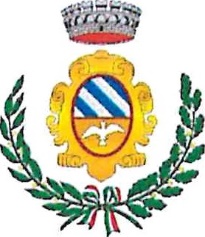 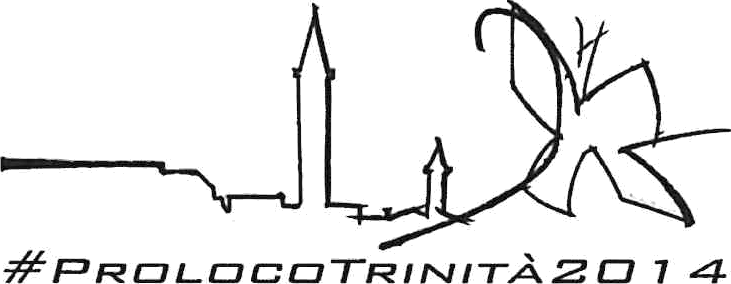 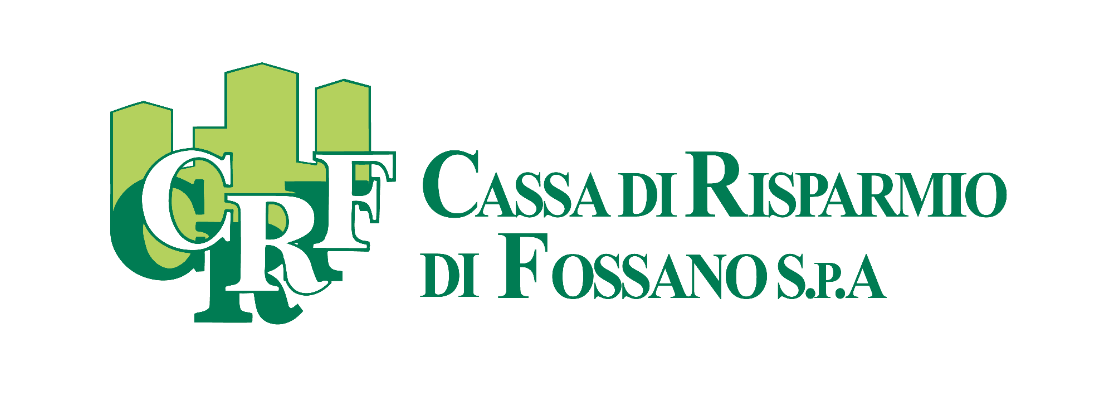 COMUNE TRINITASAN giorgio 2024PROGRAMMA MANIFESTAZIONI DAL 19 APRILE AL  25 APRILE 2024Venerdì 19  aprile:         ore 19,30 presso la  bocciofila “APERICENA IN MUSICA”;                                        a seguire “DJ SET con GIAN BASSIGNANA”; Cocktail e Birra.Sabato 20 aprile:                                                  ore 14,00 Parco Allea gara“ PESCA  DI SAN GIORGIO”;ore 19,30 in piazza Umberto1°                “ POLENTA IN PIAZZA” ORE 21,00 “ CONCERTO del Gruppo Corale La Baita CAI CUNEO”Domenica 21 aprile:	ore 08,00  piazza Umberto 1°                                                         “CREATORI D’INGEGNO”                                                         “TI SBARACCO L’ARMADIO “                                        ore09,00; “MANDALA FEST” segue: nella sale del castello Conti Costa attività ludiche-olistiche-culturali;Lunedì  22 aprile:        In bocciofila “GARA a BOCCE” mattino e pomeriggio;Giovedì 25 aprile:	“9°    MOTORADUNO BURNOUT di PRIMAVERA”  Ore 08,30 ritrovo piazza Umberto 1°, partenza ore 10,00, pranzo ore 13,00 palestra via Campi;                                           ore 11,00 deposizione “Corone d’alloro” presso Lapide Caduti.per tutta la durata dei festeggiamenti funzioneràGRANDIOSO “LUNA PARK” in piazza CONTE COSTA                 VISITA GUIDATA IN MUNICIPIO